PUBLIC NOTICE OF THURSDAY, MAY 26, 2022 FISCAL MEETING OF BOARD OF TRUSTEES OF THE NEWARK/GRANVILLE COMMUNITY AUTHORITY NOTICE IS HEREBY GIVEN THAT A FISCAL MEETING OF THE Board of Trustees of the Newark/Granville Community Authority will be held on May 26, 2022 commencing at 5:30 p.m., Eastern Daylight Savings Time, at Granville Exempted Village Schools District Office, 130 N. Granger Street, Granville, Ohio 43023.	The purposes of the meeting are to:	1.  Consider and approve a proposed budget for 2022-2023 School Year.2.  Consider and approve the community development charge to be levied for 2022 for   collection in 2023.	3.  To approve a special assessment for the 2022 tax year. 	4.  Pass Resolution certifying results of election of Board of Trustees held May 23, 2022	5.  Consider any other business as may properly come before the Board.This meeting is open to the public.Dated May 4, 2022 								                                       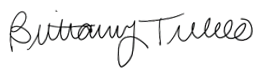 							Brittany TreoloTreasurer, Granville Exempted Village School                                  District, Ohio